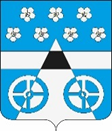 Российская ФедерацияСамарская областьмуниципальный район ВолжскийСОБРАНИЕ ПРЕДСТАВИТЕЛЕЙ СЕЛЬСКОГО ПОСЕЛЕНИЯ ЛопатиноТРЕТЬЕГО  созываРЕШЕНИЕ       от 02 марта 2020 года               №  220         	       	с. ЛопатиноО внесении изменений в Генеральный план сельского поселения Лопатино муниципального района Волжский
Самарской областиВ соответствии со статьей 24 Градостроительного кодекса Российской Федерации, пунктом 20 части 1 статьи 14 Федерального закона от 06.10.2003 № 131-ФЗ «Об общих принципах организации местного самоуправления в Российской Федерации», с учетом заключения о результатах публичных слушаний в сельском поселении Лопатино муниципального района Волжский Самарской области по вопросу о внесении изменений в Генеральный план сельского поселения Лопатино муниципального района Волжский Самарской области от 25.01.2020, Собрание представителей сельского поселения Лопатино муниципального района Волжский Самарской области РЕШИЛО:Внести изменения в Генеральный план сельского поселения Лопатино муниципального района Волжский Самарской области, утвержденный решением Собрания представителей сельского поселения Лопатино муниципального района Волжский Самарской области № 110 от 06.12.2013, изложив его в новой редакции согласно приложениям (далее – изменения в генеральный план) в следующем составе: Положение о территориальном планировании сельского поселения Лопатино муниципального района Волжский Самарской области (приложение № 1);Карта границ населенных пунктов, входящих в состав сельского поселения Лопатино муниципального района Волжский Самарской области (приложение № 2);Карта функциональных зон сельского поселения Лопатино муниципального района Волжский Самарской области (приложение № 3); Карта планируемого размещения объектов местного значения сельского поселения Лопатино муниципального района Волжский Самарской области (приложение № 4); Карта планируемого размещения объектов инженерной инфраструктуры местного значения сельского поселения Лопатино муниципального района Волжский Самарской области (приложение № 5); Обязательное приложение к генеральному плану - сведения о границах населенных пунктов сельского поселения Лопатино муниципального района Волжский Самарской области.2. Опубликовать настоящее решение, а также приложения №1, №2, №3, №4, №5 в газете «Волжская новь» и на официальном сайте Администрации сельского поселения Лопатино муниципального района Волжский Самарской области в информационно-телекоммуникационной сети «Интернет» http://adm-lopatino.ru .3. Разместить настоящее решение и изменения в генеральный план в Федеральной государственной системе территориального планирования (ФГИС ТП).4. Настоящее решение вступает в силу со дня его официального опубликования.ПредседательСобрания представителейсельского поселенияЛопатино							      	      А.И. АндрияновГлава сельского поселенияЛопатино								       В.Л. Жуков	